Floresville Tigers 2019 Baseball Schedule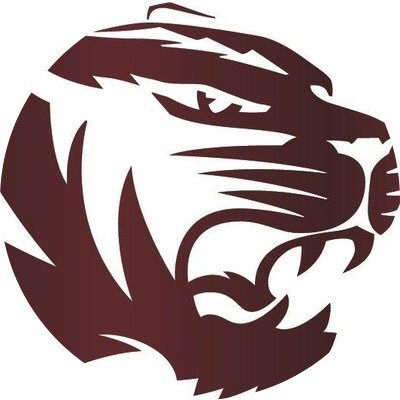 Date			Opponent			Location 			TimeFeb. 2			SA Holmes(S)			Floresville			12:00pmFeb. 4(Mon)		SA Brennan(S)			Floresville			5:00pmFeb. 8(Fri)		Hondo(S)			Hondo				7:00pmFeb. 11			Wimberley(S)			Wimberlery			5:00pmFeb. 16(Sat)		100innng FundraiserFeb. 19(Tues)		*Southwest			Floresville			7:00pmFeb. 21-23		Alamo Heights Tourney	Alamo Heights			TBAFeb. 27(Wed)		*SA Harlan			SA Harlan			7:00pmFeb. 28-Mar. 2		John Velasquez Tourney	Floresville			TBAMar. 5(Tues)		*EP Winn			Floresville			7:00pmMar. 8(Fri)		*Somerset			Somerset			7:00pmMar. 11(Mon)Mar. 12(Tues)		SA Wolverines			Floresville			7:00pmMar. 13(Wed)Mar. 15(Fri)		*Southside			Floresville			7:00pmMar. 19(Tues)		*Uvalde			Uvalde				7:00pmMar. 22(Fri)		*Medina Valley		Floresville			7:00pmMar.26			*Southwest Legacy		Legacy				7:00pmMar.29			*Southwest			Southwest			7:00pmApr. 2			*SA Harlan			Floresville			7:00pmApr. 5			*EP Winn			Eagle Pass			7:00pmApr. 9			*Somerset			Floresville			7:00pmApr. 12			OPENApr.15			*Southside			Southside			7:00pmApr. 18			**Uvalde			Floresville			7:00pmApr. 23			*Medina Valley		Medina Valley			7:00pmApr. 26			***Southwest Legacy		Floresville			7:00pm** LITTLE LEAGUE NIGHT***- PARENT’S NIGHTHead Coach: Ricky Salazar				Athletic Director: Andrew Rohrs	Assistant Coaches: Tyler Murff, Frank Lara		Principal: Michael SchrollerAthetic Trainer: Daniele Rodriguez			Supt: Dr. Sherri Bays